PARIS IHWData Extract File SpecificationsVersion 1.3.2
Date: 03/16/2015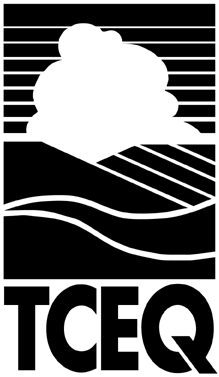 Table of Contents1	Introduction	41.1	Description	42	IHW Notice of Registration (NOR) Files	42.1	Fac	52.2	Owner	112.3	Operator	142.4	Contact	162.5	Billing Contact	182.6	Business Description	192.7	Activities	202.8	Waste	202.9	Waste Description	222.10	Unit	232.11	Unit Description	252.12	One-Time Shipments	262.13	OTS TWC EHWN	322.14	Unitwst	332.15	Epawst	332.16	Numhist	342.17	Universal Waste Activity	343	IHW Summary Files	363.1	Annual	363.2	Ann_errs	393.3	Ann_errs_msgs	423.4	Ann_sum_hdr	433.5	WSS	443.6	WSS _errs	463.7	WSS _err_msgs	483.8	Rcv	493.9	Wrs_errs	523.10	Wrs_err_msgs	563.11	Wrs_sum_rqmt	573.12	Outsref	583.13	Newoutsref	594	IHW Reference Tables	594.1	Genref	604.2	Eparef	615	Revision History	61IntroductionThe PARIS IHW project requires the CR and IHW program specific data stored in the CR (READM) and PARIS (PA_ADM) tables is made available for use by other Agency applications and customers outside the Agency.  It is important that this data be provided in format that the current PARIS application provides.DescriptionThe CR and PARIS IHW data stored in their respective database tables will be extracted into several individual ASCII fixed length text files.  The each individual file contains a subset of information about the facilities registered with the State of Texas and the management of that waste reported to the Agency.  There are 32 files that may be generated.  Not all files may be generated with each extract due to the users requested parameters of the extract or in the case of summary data no data for that reporting period has been entered into the PARIS system.  Of the 32 files being generated, 15 files associated with the IHW notice of registration (NOR) data, from 11 to 14 files associated with the IHW summary data and 3 files that are reference tables affiliated with both the IHW NOR data and the summary data. The three reference table files will be sent with any request for files.IHW Notice of Registration (NOR) FilesThe following files are the ones that provide the basic NOR records. These files contain information about the facility, contacts, waste codes, waste management units, and cross-references between the waste codes and units. FacThis file contains the basic information for a site including the registration number, registration type, company name, mailing address, site location, and other notification information. OwnerThis file contains the basic information for a facility owner including facility registration number, owner name, mailing address, phone, fax, email, business type, tax ID, and bankruptcy code.  The mailing address, phone, fax, and email information is the information for the contact with role of owner or owner/operator. Only the most recent owner for the facility will be included in this file.OperatorThis file contains the basic information for a facility operator including facility registration number, operator name, mailing address, phone, fax, email, business type, tax ID, and bankruptcy code.  The mailing address, phone, fax, and email information is the information for the contact with role of operator or owner/operator. Only the most recent operators for the facility will be included in this file.ContactThis file contains the basic information for an active facility contact including facility registration number, contact name, title, contact role within TCEQ, mailing address, phone, fax, and email.  This file will include all contact roles for the IHW workgroup except the Billing contact role. This file will only contain the active contacts.Billing ContactThis file contains the basic information for an active facility billing contact including billing contact name, title, phone, mailing address, customer number, customer name, and attention.  This file only includes active contacts with the billing contact role.Business DescriptionThis file contains the business description for the facility. The information includes the facility registration number and company business description. ActivitiesThis file contains the basic information defining used oil, waste fuel, and handler activities including registration number, facility ID, and activity type code, and activity description.  This data will not be migrated into PARIS, therefore, this file will not be created.   WasteThis file contains the information about a generator’s wastes that are registered at their facility.  The information includes registration number, Texas new waste code, and the first 80 characters of the generator’s waste description.  This file also contains a waste ID which is a unique ID used by the PARIS system for linking with other tables pertaining to waste information.  There may be zero to many waste records for a single facility and/or associated to waste management unit.Waste DescriptionThis file contains the customer’s textual description of its wastes. The information includes the registration number, TCEQ unique facility ID, waste ID, Texas waste code, and waste description text.   There will be one record per waste code and will be linked by the TCEQ unique ID for the waste code. Unit	This file contains the information about a registrant’s unit where wastes are managed either from onsite generation or received from offsite.  The unit information includes, but not limited to, registration number, unit sequence number, and unit type. There may be zero to many unit records associated to a single facility and/or are linked to waste codes.     Unit Description	This file contains the customer’s textual description of its units.  This file contains the registration number, TCEQ unique facility ID, unit sequence number, and the unit description.  There will be one record per unit and is link to a unit record by a combination of the unit sequence number and registration number.      One-Time Shipments	This file contains the information on one-time shipment activities for facilities including the shipper registration number, site name, site address, broker information, and details on the individual shipments.   There may be multiple waste codes listed on a single one-time shipment request form. There will be a record for each individual waste code associated to a one-time shipment request. OTS TWC EHWN	This file contains the EHWNs for one-time shipments of hazardous waste. There may be 1 or more EHWNs for each Texas waste code associated with the OTS ID.  There will be a record for each EHWN associated to a one-time shipment request and waste code.    Unitwst	This file contains a cross-reference for a registration that indicates wastes that are currently managed onsite by a waste management unit. The information contained in the files includes the registration number, unit sequence number, and the waste ID.  There may be many unitwst records to one unit record and/or one many unitwst records to one waste record.  The unitwst record is linked by the registration number, unit sequence number, and waste ID.   Only records with the PA_IHW_WMU_TWC_XREF.CURR_PREV_IND = ‘CURRENT’ will be in the file.Epawst	This file contains a list of the EPA hazardous waste codes that are currently associated with a registered waste code. The information contained in the file includes the registration number, waste ID, and the EPA hazardous waste code.  There may be many epawst records to one waste record and are linked by the waste ID. Numhist	This file contained a list of current and historical registration and permit numbers.  Only historical HW, MSW, and Industrial permit numbers were migrated to the PARIS history table capturing only the date the permit number was removed from the registration.  The permit number data is kept in databases external to PARIS and information regarding those numbers and history should be retrieved from there.   This file is no longer being provided.Universal Waste ActivityThis file contains the universal waste information for a site including the registration number, Large Quantity Handler (LQH) Indicator, Universal Waste Type being managed, Destination Facility Indicator. The file only includes sites that have a non-null value for either UNIV_WST_LRG_QTY_HAND_FLG and/or UNIV_WST_DEST_FAC_FLG. The output should be ordered by SWR number.IHW Summary FilesThe following 11 to 14 files would be included in a request for summary data.  Three of the files are actual data files from the summary reports that are reported by waste receivers, generators, and shippers in Texas.  The last two files are reference tables used by receivers and shippers to designate out –of-state numbers for states and countries. AnnualThis file contains the annual waste summary records which are reported each year by generators. The information in the files includes, but not limited to, the generator’s registration number, year of the report, waste code, total quantity generated, quantity handled, and how the waste was handled.  Only valid records are included in this file.  Only the last three report years are created and each report year is in a separate file.  Ann_errsThis file contains the annual waste summary records with errors which are reported each year by generators. The information in the files includes, but not limited to, the generator’s registration number, year of the report, waste code, total quantity generated, quantity handled, and how the waste was handled.  Only error records are included in this file. Only the last three report years are created and each report year is in a separate file.  Ann_errs_msgsThis file contains the error messages associated with records in the ann_errs file.  It contains the annual summary record ID, the error code, the error message text, and the table containing the record with the error.  The file contains all of the errors messages for all of the annual waste summary records for the last three reporting years.  Ann_sum_hdrThis file contains one record for each annual waste summary.  It contains the generator registration number, a header record ID, report year, a flag to indicate if the report had errors, no report required flag, a no report required update date, hazardous waste month generation flag and acute hazardous waste month generation flag. The header record can be associated to zero to many PA_IHW_AWS_TWC records.   WSS This file contains the valid waste shipment records submitted by one-time shipment generators.  The information in the file includes, but not limited to, the generator’s registration number, generator name, the shipped date, waste code, quantity shipped, who received the waste, and how it was handled. (PA_IHW _OTS_WSS.ERR_FLG = ‘N’)WSS _errsThis file contains the waste shipment records submitted by one-time shipment generators, that have errors.  The information in the file includes, but not limited to, the generator’s registration number, generator name, the shipped date, waste code, quantity shipped, who received the waste, and how it was handled. (PA_OHW_OTS_WSS.ERR_FLG != ‘N’)WSS _err_msgsThis file contains the error messages associated with records in the wss_errs file.  The information in the file includes, but not limited to, monthly waste shipper summary record ID, error code, and error message text.  All of the error messages for the last three report years a single file.RcvThis file contains the valid monthly waste receipt summary records reported by registered receivers. There may actually be four individual receiver data files created; one per quarter of a calendar year. The information for the file(s) includes, but not limited to, the receiver’s registration number, the received date, waste code, quantity received, who shipped the waste, and how it was handled.  Only the last three report years are created and each quarter for the report years are in a separate file.Wrs_errsThis file contains the monthly waste receipt records that have errors.  There is only one file per report year.  The information in the file includes, but not limited to, receiver’s registration number, the received date, waste code, quantity received, who shipped the waste, and how it was handled. Only the last three report years are created and each report year is in a separate file.Wrs_err_msgsThis file contains the error messages associated with records in the wrs_errs file.  The information in the file includes, but not limited to, monthly waste receipt summary record ID, error code, and error message text.  All of the error messages for the last three report years a single file.Wrs_sum_rqmtThis file contains one record for each receiver monthly summary ever submitted.  The information in the file includes, but not limited to, the receiver’s registration number, a unique record ID, report year, report month, the date the summary report was entered in the system, and a flag to indicate if the report had errors.  There may be zero to many monthly waste receipt summary detail records for each record in this file. OutsrefThis file contains the reference table for out-of-state codes.  This includes the numbers (01-99) used for out-of-state receiver’s and shippers.  The information in the file includes, but not limited to, the out-of-state codes used by PARIS, the name of the state or country, and the state abbreviation, if applicable.  These values are for out-of-state codes used prior to 12/31/2002.NewoutsrefThis file contains the reference table for Foreign/Domestic out-of-state codes.  This includes the numbers used for out-of-state receivers and shippers. The information in this file includes, but not limited to, the out-of-state code used by PARIS, the name of the state or country, and the state abbreviation, if applicable.IHW Reference TablesThe following two files are reference tables.  They will be needed for requests for both the NOR data and Summary data.  The wstoldref file will no longer be generated because that data is no longer being collected in PARIS.GenrefThis file contains several tables of codes for the following: origin codes, system type codes, system type codes, unit types, Texas waste form codes, EPA waste form codes, waste source codes.  Only values that are not end dated will be in the file. The following PA_REF_NAME_TXT values will be included in the file:IHW_SYS_TYP_CD IHW_EPA_FORM_CDIHW_WST_SOURCE_CDIHW_ORIG_CODESIHW_WMU_TYP_CDIHW_TX_FORM_CDEparefThis file contains the EPA hazardous waste codes and the EPA’s description. The system will divide the EPA’s description into 80 character substrings. For each line needed for the 80 character description, the system will generate a line sequence number such that the description can be concatenated to create the entire description.  For this file, the EPA code records are determined by the following:  PA_REF_GEN_CD_TYP.REF_NAME_TXT = ‘IHW_EHWN’PA_REF_GEN_CD_TYP.GEN_CD_TYP_ID = PA_REF_GEN_CD.GEN_CD_TYP_IDRevision HistoryColumnsTable FieldDescription1 – 5PA_IHW_FAC.SWR_NUM_TXTSolid Waste Registration number6 – 55LM_ADDN_ID.ALT_REG_ENT_NAMEFacility site name56 – 63PA_IHW_FAC.NOR_CREATE_DTRegistration’s initial notification date (YYYYMMDD)64 – 71PA_IHW_FAC.SIGN_DTRegistration’s last amendment date (YYYYMMDD)72 – 83LM_ADDN_ID.ADD_NUM_TXTEPA ID number for the facility.  The record in the LM_ADDN_ID table will have the ID type used for EPA ID84 -88PA_IHW_FAC.HW_PMT_NUM_TXTTCEQ Hazardous Waste Permit number89 – 148RE_GEO_LOC.PHYS_LOC_DESC_TXT associated to AIDescription of the facility site location. May be an address or a description of how to locate the site.149 – 153LM_ADDN_ID_INDUS_TYPSite primary Standard Industrialization Code.  The record in the LM_ADDN_ID_INDUS_TYP table will have the ID type used for SIC154 -154LM_ADDN_ID_SITE_CLASS= 1, if there is a record found for the site classification parent for Generator.  Otherwise = 0                                                                                                                      155 – 155LM_ADDN_ID_SITE_CLASS= 1, if there is a record found for the site classification parent for Receiver. Otherwise = 0156 – 156LM_ADDN_ID_SITE_CLASS= 1, of there is a record found for the site classification parent for IHW Transporter.  Otherwise = 0157 – 157LM_ADDN_ID_SITE_CLASS=1, if there is a record found for the site classification parent for Transfer Facility.  Otherwise = 0158 – 158IHW Maquiladora table (PA_IHW_MAQ) interrogation=1, if there is a record in the PA_IHW_MAQ table where the PA_IHW_FAC.IHW_FAC_ID is found in either the PA_IHW_MAQ.TX_FAC_ID or PA_IHW_MAQ.FRGN_FAC_ID fields.159 – 183PA_IHW_FAC.REGIS_STATUS_CDContains the status of the facility which may be one of the following: Active, Inactive, Closed, Abandoned, Merged, or Mailing Address Incorrect.184 – 203LM_ADDN_ID_SITE_CLASSContains the generator type as determined by the amount of hazardous waste generated.  Only populated when facility is a generator, otherwise it is blank. May be one of the following: LQG, SQG, CESQG, UW or CLASS1(Not a HW Generator).   204 – 238PA_IHW_FAC.GENR_TYP_CDContains the type of generator which may be one of the following: Industrial, Non-Industrial and/or Municipal or RRC Jurisdiction.239 – 241LJ_COUNTY.CNTY_FIPS_CDCounty ID where facility site is located. This value is determined by using the value found where RE_GEO_LOC.LOC_CNTY_NAME = LJ_COUNTY.CNTY_NAME242 – 243LJ_TNRCC_REGION.TNRCC_REGION_CDTCEQ Region Number where facility site is located.  This value is determined by LJ_COUNTY.TNRCC_REGION_ID=LJ_TNRCC_REGION.TNRCC_REGION_IDSite Physical LocationSite Physical LocationSite Physical Location244 – 325AD_ADDRESS.DELIV_TXTSite’s physical location address.  326 – 361AD_ADDRESS.CITY_NAMESite’s physical location city name362 – 376RE_GEO_LOC.LOC_CNTY_NAMESite’s physical location county name. This value is determined by using the value found in AD_ADDRESS.ADDR_ID equals RE_GEO_LOC.ADDR_ID.377 – 389LJ_COUNTRY.CNTRY_NAMESite’s physical location country name. This value is determined by using the value found in AD_ADDRESS.CNTRY_CD equals LJ_COUNTRY.CNTRY_NAME.390 – 391AD_ADDRESS.USPS_STATE_CDSite’s physical location state abbreviation392 – 396AD_ADDRESS.ZIP_CDSite’s physical location zip code397 – 446PR_PRINCIPAL.PRINC_NAME Company nameUse the latest owner or owner operator record. Look at RE_AFFIL_ADDN.AFFIL__ADDN_END_DT to get the latest record.  If more than one, use the latest RE_AFFIL_ADDN_ID.AFFIL_ADDN_BEGIN_DT.447 – 514AD_ADDRESS.DELIV_TXTSite’s mailing address. 515 – 554AC_DAC_ADDR.INT_TXTSite’s mailing building name address line 555 – 590AD_ADDRESS.CITY_NAMESite’s mailing address city name591 – 603LJ_COUNTRY.CNTRY_NAMESite’s mailing address country name. This value is determined by using the value found in AD_ADDRESS.CNTRY_CD equals LJ_COUNTRY.CNTRY_NAME.604 – 605AD_ADDRESS.USPS_STATE_CDSite’s mailing address state abbreviation606 – 610AD_ADDRESS.ZIP_CDSite’s mailing address five digit zip code611 – 614AD_ADDRESS.ZIP_PLUS4_CDSite’s mailing address post four digit zip code615 – 664AC_CONT.LAST_NAME_TXTAC_CONT.ORG_NAME_TXT (if AC.CONT.LAST_NAME_TXT is null)Site’s primary contact’s last name or company name.  The contact record selected will have the AC_DAY_ACTV_CONT.ROLE_CD for the primary contact and the AC_DAY_ACTV_CONT.END_DT is null.665 – 694AC_CONT.FIRST_NAME_TXTAC_CONT.MID_NAME_TXTSite’s primary contact’s first name. These two fields will be concatenated separated by a space. The contact record selected will have the AC_DAY_ACTV_CONT.ROLE_CD for the primary contact and the AC_DAY_ACTV_CONT.END_DT is null.695 – 724AD_ELECTR_COMMU.AREA_CDAD_ELECTR_COMMU.ELECTR_COMMU_NUMADD_ELECTR_COMMU.EXT_NUMSite’s primary contact’s phone number.  These three fields will be concatenated by a hyphen. The contact record selected will have the AC_DAY_ACTV_CONT.ROLE_CD for the primary contact and the AC_DAY_ACTV_CONT.END_DT is null.725 – 730PA_IHW_FAC.IHW_FAC_IDTCEQ unique facility ID731 – 741PR_PRINCIPAL.FED_TAX_ID_NUMPR_PRINCIPAL.STATE_FRAN_TAX_ID_TXTSite owner’s tax ID number.  Only one of the two fields listed will be used.  The field that is not null will be used.742 – 748RE_GEO_LOC.LAT_DEC_COORD_NUMSite location latitude (-nn.nnn)749 – 756RE_GEO_LOC.LONG_DEC_COORD_NUMSite location longitude (-nnn.nnn)757 – 764PA_IHW_FAC.LAST_NOR_UPD_DTDate of last update to facility NOR data in PARIS(YYYYMMDD)765 – 769PA_IHW_FAC.IW_PMT_NUM_TXTIndustrial waste permit number770 – 774PA_IHW_FAC.MW_PMT_NUM_TXTMunicipal waste permit number775 – 775LM_ADDN_ID_SITE_CLASS= 1, if there is a record found for the site classification parent for Non-notifier.  Otherwise = 0                                                                                                                      776- 776PA_IHW_FAC.STEERS_FLG= 1 if the facility is a STEERS reporter.  Otherwise = 0777 – 777PA_IHW_FAC.AWS_REQD_FLG=1 if the facility is required to submit an Annual Waste Summary.  Otherwise = 0778 – 778LM_ADDN_ID_SITE_CLASS= 1, if there is a record found for the site classification parent for Recycler.  Otherwise = 0779 – 784RF_INDUS_TYP.INDUS_TYP_CDNACIS Code.  To locate the value for this field use the following:  LM_ADDN_ID.ADDN_ID = LM_ADDN_ID_INDUS.ADDN_ID and LM_ADDN_ID_INDUS.INDUS_TYP_ID=RF_INDUS_TYP.INDUS_TYP_ID and RF_INDUS_TYP.INDUS_TYP_CD = ‘NAICS’785 – 792PA_HIST.CREATE_TMSTMPRegistration’s status change date (YYYYMMDD).  This value will be based on the most recent record in the PA_HIST table where:DENORMAL_ID = PA_IHW_FAC.IHW_FAC_IDTABLE_NAME = PA_IHW_FACDB_COLUMN_NAME = REGIS_STATUS_CDNEW_VALUE_TXT = <current value in PA_IHW_FAC>If there is no record in the PA_HIST table meeting that criteria, use the PA_IHW_FAC.NOR_CRATE_DT793 – 793PA_IHW_FAC.MWRS_REQD_FLG= 1, if the facility has a monthly waste receipt summary reporting requirement.  Otherwise = 0794 – 803PA_IHW_FAC.LAND_TYP_CDSite Land Type.  The value in the PA_IHW_FAC.LAND_TYP_CD will be used to determine the display value in the PA_REF_GEN_CD table804 – 813PA_IHW_FAC.RCVR_FAC_CAT_CDThe receiver facility category (Commercial, captive, captured, etc)814 – 814PA_IHW_FAC.TRANS_BUS_STATUS_CD= 1, if the value in the field is either for ‘HIRE’ or ‘HIRE AND OWN’.  Otherwise = 0815 – 815PA_IHW_FAC.TRANS_BUS_STATUS_CD= 1, if the value in the field is either for ‘OWN’ or ‘HIRE AND OWN’.  Otherwise = 0816 – 817PA_IHW_WST_CLASS_MANAGE.WST_CLASS_CD= 01, if transport waste type = 1.  The value in thePA_IHW_WST_CLASS_MANAGE.WST_CLASS_CD = ‘1’ and PA_IHW_WST_CLASS_MANAGE.RCVD_TRANS_IND = ‘TRANSPORT’  818 – 819PA_IHW_WST_CLASS_MANAGE.WST_CLASS_CD= 02, if transport waste type = 2.  The value in thePA_IHW_WST_CLASS_MANAGE.WST_CLASS_CD = ‘2’ and PA_IHW_WST_CLASS_MANAGE.RCVD_TRANS_IND = ‘TRANSPORT’  820 – 821PA_IHW_WST_CLASS_MANAGE.WST_CLASS_CD= 03, if transport waste type = 3.  The value in thePA_IHW_WST_CLASS_MANAGE.WST_CLASS_CD = ‘3’ and PA_IHW_WST_CLASS_MANAGE.RCVD_TRANS_IND = ‘TRANSPORT’  822 – 823PA_IHW_WST_CLASS_MANAGE.WST_CLASS_CD= 04, if transport waste type = H.  The value in thePA_IHW_WST_CLASS_MANAGE.WST_CLASS_CD = ‘H’ and PA_IHW_WST_CLASS_MANAGE.RCVD_TRANS_IND = ‘TRANSPORT’  824 – 825(blank)= 05, if transport waste type = MSW.   This data was not migrated into PARIS.   This field will contain spaces.826 – 827(blank)= 06, if transport waste type = Medical Waste.  This data was not migrated into PARIS. This field will contain spaces.828 – 829(blank)= 07, if transport waste type = Other.  This data was not migrated into PARIS. This field will contain spaces.830 – 831(blank)= 08, if transport waste type = Sludge.  This data was not migrated into PARIS. This field will contain spaces.832 – 833(blank)= 09, if transport waste type = Used Oil.  This data was not migrated into PARIS. This field will contain spaces.834 – 835(blank)= 10, if transport waste type = Used Tires.  This data was not migrated into PARIS.  This field will contain spaces.836 – 841PA_IHW_FAC.SURVIVOR_IHW_FAC_IDTarget TCEQ unique facility ID for a discarded (merged) facility842 – 851LM_ADDN_ID.ADDN_ID_STATUS_CDHW Permit Status CD to indicate the status of hazardous waste permit. The status of the ADDN_ID when LM_ADDN_ID.ID_TYP_ID equals PG_ID_TYP.ID_TYP_ID WHERE PG_ID_TYP.ID_TYP_NAME = PERMITColumnsTable FieldDescription1 – 5PA_IHW_FAC.SWR_NUM_TXTSolid Waste Registration number6 – 55PR_PRINCIPLE.PRINC_NAME or PR_PRINCIPLE.LAST_NAMEOwner name (company name or individual’s last name).  This is for the PRINC_ID where the RE_AFFIL_ADDN_ID.AFFIL_TYP_ROLE_ID is for owner or owner/operator.56 – 85PR_PRINCIPLE.FIRST_NAMEOwner optional name (individual’s first name). This is for the PRINC_ID where the RE_AFFIL_ADDN_ID.AFFIL_TYP_ROLE_ID is for owner or owner/operator.86 –  127AD_ADDRESS.DELIV_TXTOwner’s mailing address.128 – 167AC_DAC_ADDR.INT_TXTOwner‘s mailing building name address line168 – 193AD_ADDRESS.DELIV_TXTOwner‘s mailing address PO Box address line.  This field will need to be parsed out of the value in the AD_ADDRESS.DELIV_TXT field.194 – 229AD_ADDRESS.CITY_NAMEOwner‘s mailing address city name230 – 231AD_ADDRESS.USPS_STATE_CDOwner’s mailing address state abbreviation232 – 236AD_ADDRESS.ZIP_CDOwner’s mailing address five digit zip code237 – 240AD_ADDRESS.ZIP_PLUS4_CDOwner’s mailing address post four digit zip code241 – 250LJ_COUNTRY.CNTRY_NAMEOwner’s mailing address country name. This value is determined by using the value found in AD_ADDRESS.CNTRY_CD = LJ_COUNTRY.CNTRY_NAME251 – 280AD_ELECTR_COMMU.CNTRY_CD and AREA_CD andELECTR_COMMU_NUM andEXT_NUMOwner’s phone number281 – 310AD_ELECTR_COMMU.CNTRY_CD and AREA_CD andELECTR_COMMU_NUM andEXT_NUMOwner’s fax number311 – 350 AD_ELECTR_COMMU.EMAIL_ADDR_TXTOwner’s email address351 – 380 RF_GEN_CD.NAME_TXTBusiness Type – Convert the value in CR according to the following:PR_PRINCIPAL.OWN_TYPE_TXT = RF_GEN_CD.GEN_CD_TXT andRF_GEN_CD.GEN_CD_TYP_ID = RF_GEN_CD_TYP.GEN_CD_TYP_ID andRF_GEN_CD_TYP.NAME_TXT = ‘OWNERSHIPT_TYPE’If the PR_PRINCPAL.OWN_TYPE_TXT is not found in the RF_GEN_CD table, then use the RF_GEN_CD.NAME_TXT value for the RF_GEN_CD.GEN_CD_TXT = ‘OT’.381 – 391PR_PRINCIPLE.STATE_FRAN_TAX_ID_TXT orFED_TAX_ID_NUMTax Id392 – 392= 1, if the following conditions are met:PY_ADM.DBTACCTTABLE.DB_MAST_ACCT = <AR number for the owner>PY_ADM.DBTACCTTABLE. DB_ACTIV_IND = ‘y’ andPY_ADM.DBTACCTTABLE. DB_ANAL_COD3 in (‘BKRT,CH11,CH12,CH13,CH 7,CH 9’)Otherwise = 0ColumnsTable FieldDescription1 – 5PA_IHW_FAC.SWR_NUM_TXTSolid Waste Registration number6 – 55PR_PRINCIPLE.PRINC_NAME or PR_PRINCIPLE.LAST_NAMEOperator name (company name or individual’s last name).  This is for the PRINC_ID where the RE_AFFILIATION.AFFIL_TYP_ROLE_ID is for operator or owner/operator.56 – 85PR_PRINCIPLE.FIRST_NAMEOperator optional name (individual’s first name). This is for the PRINC_ID where the RE_AFFILIATION.AFFIL_TYP_ROLE_ID is for operator or owner/operator.86 – 127AD_ADDRESS.DELIV_TXTOperator’s mailing.128 – 167AC_DAC_ADDR.INT_TXTOperator’s mailing building name address line168 – 193AD_ADDRESS.DELIV_TXTOperator’s mailing address PO Box address line.  This field will need to be parsed out of the value in the AD_ADDRESS.DELIV_TXT field.194 – 229AD_ADDRESS.CITY_NAMEOperator’s mailing address city name230 – 231AD_ADDRESS.USPS_STATE_CDOperator’s mailing address state abbreviation232 – 236AD_ADDRESS.ZIP_CDOperator’s mailing address five digit zip code237 – 240AD_ADDRESS.ZIP_PLUS4_CDOperator’s mailing address post four digit zip code241 – 250LJ_COUNTRY.CNTRY_NAMEOperator’s mailing address country name. This value is determined by using the value found in AD_ADDRESS.CNTRY_CD = LJ_COUNTRY.CNTRY_NAME.251 – 280AD_ELECTR_COMMU.CNTRY_CD and AREA_CD andELECTR_COMMU_NUM andEXT_NUMOperator’s phone number281 – 310AD_ELECTR_COMMU.CNTRY_CD and AREA_CD andELECTR_COMMU_NUM andEXT_NUMOperator’s fax number311 – 350 AD_ELECTR_COMMU.EMAIL_ADDR_TXTOperator’s email address351 – 380 RF_GEN_CD.NAME_TXTBusiness Type – Convert the value in CR according to the following:PR_PRINCIPAL.OWN_TYPE_TXT = RF_GEN_CD.GEN_CD_TXT andRF_GEN_CD.GEN_CD_TYP_ID = RF_GEN_CD_TYP.GEN_CD_TYP_ID andRF_GEN_CD_TYP.NAME_TXT = ‘OWNERSHIP_TYPE’.If the PR_PRINCIPAL.OWN_TYPE_TXT is not found in the RF_GEN_CD table, then use the RF_GEN_CD.NAME_TXT value for the RF_GEN_CD.GEN_CD_TXT = ‘OT’.381 – 391PR_PRINCIPLE.STATE_FRAN_TAX_ID_TXT orFED_TAX_ID_NUMTax Id392 – 392= 1, if the following conditions are met:PY_ADM.DBTACCTTABLE.DB_MAST_ACCT = <AR number for the owner>PY_ADM.DBTACCTTABLE. DB_ACTIV_IND = ‘y’ andPY_ADM.DBTACCTTABLE. DB_ANAL_COD3 in (‘BKRT,CH11,CH12,CH13,CH 7,CH 9’)Otherwise = 0ColumnsTable FieldDescription1 – 5PA_IHW_FAC.SWR_NUM_TXTSolid Waste Registration number6 – 55AC_CONT.LAST_NAME_TXTContact name (individual’s last name)56 – 85AC_CONT.FIRST_NAME_TXTContact optional name (individual’s first name)86 – 110AC_DAY_ACTV_CONT.JOB_TITLEContact title111 – 140AC_DAY_ACTV_CONT.ROLE_CDContact role.  The value for this field will be the REF_GEN_CD.NAME_TXT whereREF_GEN_CD.GEN_CD_TXT = < AC_DAY_ACTV_CONT.ROLE_CD> and REF_GEN_CD.GEN_CD_TYP_ID = <IHW contacts>141 – 182AD_ADDRESS.DELIV_TXTContact’s mailing address.183 – 222AC_DAC_ADDR.INT_TXTContact’s mailing building name address line223 – 248AD_ADDRESS.DELIV_TXTContact’s mailing address PO Box address line.  This field will need to be parsed out of the value in the AD_ADDRESS.DELIV_TXT field.249 – 284AD_ADDRESS.CITY_NAMEContact’s mailing address city name285 – 286AD_ADDRESS.USPS_STATE_CDContact’s mailing address state abbreviation287 – 291AD_ADDRESS.ZIP_CDContact’s mailing address five digit zip code292 – 295AD_ADDRESS.ZIP_PLUS4_CDContact’s mailing address post four digit zip code296 – 325AD_ELECTR_COMMU.CNTRY_CD and AREA_CD andELECTR_COMMU_NUM andEXT_NUMContact’s phone number326 – 355AD_ELECTR_COMMU.CNTRY_CD and AREA_CD andELECTR_COMMU_NUM andEXT_NUMContact’s fax number356 – 395AD_ELECTR_COMMU.EMAIL_ADDR_TXTContact’s email addressColumnsTable FieldDescription1 – 5PA_IHW_FAC.SWR_NUM_TXTSolid Waste Registration number6 – 55AC_CONT.LAST_NAME_TXTBilling Contact name (individual’s last name)56 – 85AC_CONT.FIRST_NAME_TXTBilling Contact optional name (individual’s first name)86 – 110AC_DAY_ACTV_CONT.JOB_TITLEBilling Contact title111 – 140AD_ELECTR_COMMU.CNTRY_CD and AREA_CD andELECTR_COMMU_NUM andEXT_NUMBilling Contact’s phone number141 – 183AD_ADDRESS.DELIV_TXTBilling Contact’s mailing address.184 – 223 AD_ADDRESS.DELIV_2_TXTBilling Contact’s mailing building name address line. 224 – 259AD_ADDRESS.CITY_NAMEBilling Contact’s mailing address city name260 – 261AD_ADDRESS.USPS_STATE_CDBilling Contact’s mailing address state abbreviation262 – 266AD_ADDRESS.ZIP_CDBilling Contact’s mailing address five digit zip code267 – 270AD_ADDRESS.ZIP_PLUS4_CDBilling Contact’s mailing address post four digit zip code271 – 280BT_ARS.AR_NUMCustomer Number.  Includes only the AR numeric portion, does not include the “AR” prefix of the number.  Left pad with leading zeros.281 – 360 PR_PRINCIPAL.PRINC_NAMECustomer NameWhere the AC_DAY_ACTV_CONT.PRINC_ID = PR_PRINCIPAL.PRINC_ID361 – 400AC_CONT.LAST_NAME_TXT, AC_CONT.FIRST_NAME_TXTAttention401-403BT_AR_INTFS.AR_SUFFIX_TXT= HWF, if AR_SUFFIX_TXT = ‘F’
= HWG, if AR_SUFFIX_TXT = ‘G’= NWF, if AR_SUFFIX_TXT = ‘I’= NWG, if AR_SUFFIX_TXT = ‘N’ColumnsTable FieldDescription1 – 5PA_IHW_FAC.SWR_NUM_TXTSolid Waste Registration number6 – 6= 1, if the business description is longer than 160 characters7 – 166PA_NOTES.NOTE_TXTBusiness description.  The value for this field is determined by the following:PA_NOTES.SUBJ_TYP_CD = ‘BUS DESC’PA_NOTES.SUBJ_TXT = ‘SWR_NUM_TXT’PA_NOTES.DENORMAL_ID = PA_IHW_FAC.IHW_FAC_IDPA_NOTES.TABLE_NAME = ‘PA_IHW_FAC’ColumnsTable FieldDescription1 – 5PA_IHW_FAC.SWR_NUM_TXTSolid Waste Registration number6 – 13PA_IHW_WST_STREAM.TWC_IDPARIS unique ID number.  This field will be used to link EHWN data, old Texas waste codes, and waste management unit data to the waste code.14 – 19Texas waste code (6-digit), phased out and no longer providing this data20 – 27PA_IHW_WST_STREAM.TX_WST_CDTexas Waste Code (eight character code that contains four character sequence number, three digit waste form code, and the waste classification (H, 1, 2, or 3)28 – 37PA_IHW_WST_STREAM.WST_STATUS_CDWaste code status38 – 45PA_IHW_WST_STREAM. WST_STATUS_CD_DTWaste code status change date46 – 48PA_IHW_WST_STREAM.TX_FORM_CDTexas waste form code of the eight-character Texas Waste Code49 – 49PA_IHW_WST_STREAM.WST_CLASS_CDWaste classification of the eight-character Texas Waste Code50 – 50PA_IHW_WST_STREAM.WST_RADIOACT_FLG= 1, if the waste is radioactive.  Otherwise = 051 – 51PA_IHW_WST_STREAM.WST_MGMT_LOC_CD= 1, if the waste is treated off site52 -131PA_IHW_WST_STREAM.WST_DESC_TXTGenerator’s description of the waste (first 80 characters)132 – 136PA_HIST.OLD_VALUE_TXTPrimary standard industrialization code (SIC). The value for this field is determined by the following:PA_HIST.DENORMAL_ID = PA_IHW_WST_STREAM.TWC_IDPA_HIST.TABLE_NAME = ‘PA_IHW_WST_STREAM’PA_HIST.DB_COLUMN_NAME = ‘NAICS_CD’PA_HIST.REAS_TXT = ‘EPA CHANGED SIC TO NAICS’PA_HIST.OLD_VALUE_TXT = ‘SIC – ‘<SIC_CD>.If there is a value found, the ‘SIC – ‘ will be stripped and only the actual numeric SIC code value will be used. 137 – 139PA_IHW_WST_STREAM.WST_SOURCE_CDPrimary source code140 – 140Primary measurement point code.  This data was not migrated into PARIS.141 – 141PA_IHW_WST_STREAM.ORIGIN_CDPrimary origin code142 – 144PA_IHW_WST_STREAM.SYS_TYP_CDPrimary system type code145 – 145PA_IHW_WST_STREAM.NEW_CHEM_SUBST_FLGNew Chemical substance flag (1 = yes, 0 = no, null = blank)146 – 146PA_IHW_WST_STREAM.WST_AUDIT_FLG=1, if an audit has been performed on the waste stream.  Otherwise = 0147 – 226PA_IHW_WST_STREAM.CO_WST_TXTCompany (Non-TCEQ) waste ID227 – 232PA_IHW_WST_STREAM.NAICS_CDPrimary NAICS code233 – 236PA_IHW_WST_STREAM.EPA_FORM_CDEPA waste form code237 – 251PA_IHW_WST_STREAM.NLG_REAS_CDReason a waste stream is no longer generatedColumnsTable FieldDescription1 – 5PA_IHW_FAC.SWR_NUM_TXTSolid Waste Registration number6 – 11PA_IHW_FAC.IHW_FAC_IDTCEQ unique facility ID12 – 19PA_IHW_WST_STREAM.TWC_IDPARIS unique ID number identifying the waste code.20 – 25(blank)Texas waste code (6-digit), phased out and no longer providing this data26 – 33PA_IHW_WST_STREAM.TX_WST_CDTexas waste code34 – 113PA_IHW_WST_STREAM.WST_DESC_TXTWaste DescriptionColumnsTable FieldDescription1 – 5PA_IHW_FAC.SWR_NUM_TXTSolid Waste Registration number6 – 8PA_IHW_WMU.WMU_SEQ_NUMUnit sequence number9 – 10PA_IHW_WMU.WMU_TYP_CDUnit type code11 – 25PA_IHW_WMU.WMU_REGIS_STATUS_CDUnit status (may be active, inactive, closed, closure pending, not yet built, or under construction)26 – 65PA_IHW_WMU.WMU_REG_STATUS_CDUnit regulatory status66 – 70PA_IHW_WMU.UIC_PMT_NUM_TXTUIC Permit number71 – 81PA_IHW_WMU.WMU_CAP_QTYCapacity of Unit (nnnnnnnnn.nn, explicit decimal)82 – 82PA_IHW_WMU.WMU_CAP_UNITS_CDUnit of measurement of capacity83 – 83PA_IHW_WMU_OFF_WST_CLASS.WST_CLASS_CD= H, if the unit handles hazardous waste from off site.  This value is determined by the following:PA_IHW_WMU_OFF_WST_CLASS.WST_CLASS_CD = ‘H’ andPA_IHW_WMU_OFF_WST_CLASS.WMU_ID = PA_IHW_WMU.WMU_ID84 – 84PA_IHW_WMU_OFF_WST_CLASS.WST_CLASS_CD= 1, if the unit handles class 1 waste from off site.  This value is determined by the following:PA_IHW_WMU_OFF_WST_CLASS.WST_CLASS_CD = ‘1’ andPA_IHW_WMU_OFF_WST_CLASS.WMU_ID = PA_IHW_WMU.WMU_ID85 – 85PA_IHW_WMU_OFF_WST_CLASS.WST_CLASS_CD= 2, if the unit handles class 2 waste from off site.  This value is determined by the following:PA_IHW_WMU_OFF_WST_CLASS.WST_CLASS_CD = ‘2’ andPA_IHW_WMU_OFF_WST_CLASS.WMU_ID = PA_IHW_WMU.WMU_ID86 – 86PA_IHW_WMU_OFF_WST_CLASS.WST_CLASS_CD= 3, if the unit handles class 3 waste from off site.  This value is determined by the following:PA_IHW_WMU_OFF_WST_CLASS.WST_CLASS_CD = ‘3’ andPA_IHW_WMU_OFF_WST_CLASS.WMU_ID = PA_IHW_WMU.WMU_ID87 – 87PA_IHW_WMU_OFF_WST_CLASS.WST_CLASS_CD= N, if the unit handles Non industrial solid waste from off site.  This value is determined by the following:PA_IHW_WMU_OFF_WST_CLASS.WST_CLASS_CD = ‘N’ andPA_IHW_WMU_OFF_WST_CLASS.WMU_ID = PA_IHW_WMU.WMU_ID88 -90PA_IHW_WMU.WMU_PMT_NUM_TXTPermit sequence number used to cross-reference to Permit Information91 – 690PA_IHW_WMU.WMU_DESC_TXTUnit description on NOR691 – 698PA_IHW_WMU.WMU_REGIS_STATUS_DTDate of last change in unit status699 – 701PA_IHW_WMU_STC.SYS_TYP_CDSystem type code.  This value is determined by the following: PA_IHW_WMU_STC.WMU_ID = PA_IHW_WMU.WMU_ID702 – 704PA_IHW_WMU_STC.SYS_TYP_CDSystem type code.  This value is determined by the following: PA_IHW_WMU_STC.WMU_ID = PA_IHW_WMU.WMU_ID705 – 707PA_IHW_WMU_STC.SYS_TYP_CDSystem type code.  This value is determined by the following: PA_IHW_WMU_STC.WMU_ID = PA_IHW_WMU.WMU_ID708 – 710PA_IHW_WMU_STC.SYS_TYP_CDSystem type code.  This value is determined by the following: PA_IHW_WMU_STC.WMU_ID = PA_IHW_WMU.WMU_ID711 – 713PA_IHW_WMU_STC.SYS_TYP_CDSystem type code.  This value is determined by the following: PA_IHW_WMU_STC.WMU_ID = PA_IHW_WMU.WMU_ID714 – 714(blank)Deed Record Needed data is no longer stored715 – 722PA_IHW_WMU.DEED_RCRD_DTDeed Recording Date (YYYYMMDD)ColumnsTable FieldDescription1 – 5PA_IHW_FAC.SWR_NUM_TXTSolid Waste Registration number6 – 11PA_IHW_FAC.IHW_FAC_IDTCEQ unique facility ID12 – 14PA_IHW_WMU.WMU_SEQ_NUM_TXTUnit sequence number 15 – 334PA_IHW_WMU.WMU_DESC_TXTUnit descriptionColumnsTable FieldDescription1 – 6PA_IHW_OTS_REQ.IHW_FAC_IDTCEQ unique facility ID7-11V_PA_NOREXTRACT.SWR_NUM_TXTSWR NUMBER12 – 16PA_IHW_OTS_REQ.OTS_REQ_IDOne-time shipper ID17 – 28LM_ADDN_ID.ADD_NUM_TXTEPA ID number for the facility.  The record in the LM_ADDN_ID table will have the ID type used for EPA ID29 – 78LM_ADDN_ID.ALT_REG_ENT_NAMESITE NAME79 – 138RE_GEO_LOC.PHYS_LOC_DESC_TXTLocation Description.  This value is determined by the following:PA_IHW_OTS_REQ.OTS_REQ_ID = LM_ADDN_ID.ADDN_ID andLM_ADDN_ID.ADDN_ID = RE_GEO_LOC.DENORMALIZED_ID andRE_GEO_LOC.LOC_TYP_ID = ‘ADDID’139– 218 AD_ADDRESS.DELIV_TXT
Site Location address. (street number, pre direction, street name, street designator, post direction, building name, PO Box219 – 248
AD_ADDRESS.CITY_NAME
Broker mailing city249 – 253
AD_ADDRESS.ZIP_CD
Broker mailing zip254 -263
PA_GEN_REF.NAME_TXT
LAND SITE TYPE264 – 266
LJ_COUNTY.CNTY_FIPS_CD
Site County FIPS267 – 281
RE_GEO_LOC.LOC_CNTY_NAME
Site’s physical location county name. This value is determined by using the value found in AD_ADDRESS.ADDR_ID equals RE_GEO_LOC.ADDR_ID.282 – 283
LJ_TNRCC_REGION. TNRCC_REGION_CD
SITE REGION CODE284 – 291
PA_IHW_OTS_REQ.REQ_RCV_DT
Date request sent (YYYYMMDD)292 – 337
PR_PRINCIPAL.PRINC_NAME or PR_PRINCIPAL.LAST_NAME
Company Name
338 – 387
AC_CONT.ORG_NAME_TXT or AC_CONT.*_NAME_TXT
OTS Owner contact’s last name or company name. The contact record selected will have the AC_DAY_ACTV_CONT.ROLE_CD for the owner/operator contact and the AC_DAY_CONT.END_DT is null.388 – 467
AD_ADDRESS.DELIV_TXT Owner’s mailing address468 – 497
AD_ADDRESS.CITY_NAME
Owner‘s mailing address city name498 – 499AD_ADDRESS.USPS_STATE_CD
Owner’s mailing address state abbreviation500 – 504AD_ADDRESS.ZIP_CD
Owner’s mailing address five digit zip code505 – 508AD_ADDRESS.ZIP_PLUS4_CD
Owner’s mailing address post four digit zip code509 – 511
AD_ADDRESS.CNTRY_CD
Owner’s mailing address country name. This value is determined by using the value found in AD_ADDRESS.CNTRY_CD = LJ_COUNTRY.CNTRY_NAME512 – 533
OWN/OPER PHONE
Drop the beginning “1” for long distance dialing534 – 555
OWN/OPER FAX
Drop the beginning “1” for long distance dialing556  - 561
LM_ADDN_ID_INDUS.INDUS_TYP_CD
Owner NAICS562 – 611
AC_DAY_ACTV_CONT.FIRST_NAME and AC_DAY_ACTV_CONT.LAST_NAME orAC_DAY_ACTV_CONT.ORG_NAME_TXT (if first and last name fields are null)
Broker Name.  This value is determined by the following:PA_IHW_OTS_REQ.OTS_REQ_ID.LM_ADDN_ID.ADDN_ID andLM_ADDN_ID.ADDN_ID = AC_DAC_SET.DENORMALIZED_ID andAC_DAC_SET.DAC_SET_ID = AC_DAY_ACTV_CONT.DAC_SET_ID andAC_DAY_ACTV_CONT.END_DT IS NULL or >= SYSDATE andAC_DAY_ACTV_CONT.ROLE_CD = ‘OTS’ andAC_DAC_SET.WORK_GRP_CD = ‘IHW’
612-691
AD_ADDRESS.DELIV_TXT

Broker mailing address (street number, pre direction, street name, designator, post direction, building name, PO Box)
692-721
AD_ADDRESS.CITY_NAME
Broker mailing city722-723
AD_ADDRESS.USPS_STATE_CD
Broker mailing state724-728
AD_ADDRESS.ZIP_CD
Broker mailing zip729-732
AD_ADDRESS.ZIP_PLUS4_CD
Broker mailing zip+4733-735
AD_ADDRESS.CNTRY_CD
Broker Country736-757
Broker Phone
Broker Phone758-779
Broker Fax
Broker Fax780-787PA_IHW_WST_STREAM.OTS_PRC_CMP_DTDate processing completed (YYYYMMDD)788-795PA_IHW_WST_STREAM.TX_WST_CDWaste code of waste that is being reported796-875PA_IHW_WST_STREAM.WST_DESC_TXTGenerator’s description of the waste (first 80 characters)876-878PA_IHW_WST_STREAM.TX_FORM_CDWaste form code.  The value in this field is determined by the following:PA_IHW_OTS_REQ.TWC_ID = PA_IHW_WST_STREAM.TWC_ID879PA_IHW_WST_STREAM.WST_CLASS_CDWaste classification code880PA_IHW_WST_STREAM.ORIGIN_CDWaste origin code881-883PA_IHW_WST_STREAM.WST_SOURCE_CDPrimary source code884-886PA_IHW_WST_STREAM.SYS_TYP_CDsystem type code887-889PA_IHW_WST_STREAM.EPA_FORM_CDOTS EPA Form Code should be 4 digits – only showing 3890-895PA_IHW_WST_STREAM.NAICS_CDPrimary NAICS code896-903PA_IHW_WST_STREAM.TWC_IDPARIS unique ID number identifying the waste code.ColumnsTable FieldDescription1 – 5PA_IHW_FAC.SWR_NUM_TXTSolid Waste Registration Number6-10PA_IHW_OTS_REQ.OTS_REQ_IDOne time shipper ID11 – 18PA_IHW_WST_STREAM.TWC_IDUnique TCEQ Waste Code ID19 – 26PA_IHW_WST_STREAM.TX_WST_CDOne-time shipment waste code.  This value is determined by the following:PA_IHW_WST_STREAM.OTS_REQ_ID = PA_IHW_OTS_REQ.OTS_REQ_ID27-30PA_IHW_TWC_EHWN. EHWN_CDEPA waste number.  This value is determined by the following:PA_IHW_OTS_REQ.OTS_REQ_ID = PA_IHW_WST_STREAM.OTS_REQ_ID andPA_IHW_WST_STREAM.TWC_ID = PA_IHW_TWC_EHWN.TWC_IDColumnsTable FieldDescription1 – 5PA_IHW_FAC.SWR_NUM_TXTRegistration number6 – 8PA_IHW_WMU.WMU_SEQ_NUM_TXTUnit sequence number.  This value is determined by the following:PA_IHW_FAC.SWR_NUM_TXT = <facility swr> and PA_IHW_FAC.IHW_FAC_ID = PA_IHW_WMU_TWC_XREF.IHW_FAC_ID and PA_IHW_WMU_TWC_XREF.WMU_ID = PA_IHW_WMU.WMU_ID9 – 16PA_IHW_WMU_TWC_XREF.TWC_IDWaste ID17 – 17PA_IHW_WMU_TWC_XREF.CURR_PREV_CD1 if “CURRENT”0 if “PREVIOUS”ColumnsTable FieldDescription1 – 5PA_IHW_FAC.SWR_NUM_TXTRegistration number6 – 13PA_IHW_TWC_EHWN.TWC_IDWaste ID.  This value is determined by the following: PA_IHW_FAC.SWR_NUM_TXT = <current swr> andPA_IHW_FAC.IHW_FAC_ID = PA_IHW_WST_STREAM.TWC_ID and PA_IHW_WST_STREAM.TWC_ID = PA_IHW_TWC_EHWN.TWC_ID14 – 17PA_IHW_TWC_EHWN.EHWN_CDEPA hazardous waste codeColumnsTable FieldDescription1 – 5PA_IHW_FAC.SWR_NUM_TXTSolid Waste Registration number6 – 6PA_IHW_FAC.UNIV_WST_LRG_QTY_HAND_FLGLarge Quantity Handler(LQH) Indicator7 – 7PA_IHW_UNIV_WST.UNIV_WST_CD = BIndicate whether Universal Waste Type B is being managed. The value will be B or blank. If the value is blank, it means the site does not manage Universal Waste Type B (“Batteries”).8 – 8PA_IHW_UNIV_WST.UNIV_WST_CD = PIndicate whether Universal Waste Type P is being managed. The value will be P or blank. If the value is blank, it means the site does not manage Universal Waste Type P (“Pesticides”).9 – 9PA_IHW_UNIV_WST.UNIV_WST_CD = TIndicate whether Universal Waste Type T is being managed. The value will be T or blank. If the value is blank, it means the site does not manage Universal Waste Type T (“Mercury”).10 -10PA_IHW_UNIV_WST.UNIV_WST_CD = LIndicate whether Universal Waste Type L is being managed. The value will be L or blank. If the value is blank, it means the site does not manage Universal Waste Type L (“Lamps”).11 – 11PA_IHW_UNIV_WST.UNIV_WST_CD = RIndicate whether Universal Waste Type R is being managed. The value will be R or blank. If the value is blank, it means the site does not manage Universal Waste Type R (“Paint”).12 – 12PA_IHW_FAC.UNIV_WST_DEST_FAC_FLGDestination Facility Indicator.ColumnsTable FieldDescription1 – 2‘G1’Always ‘G1’ which represents the summary code for annual waste.3 – 7PA_IHW_FAC.SWR_NUM_TXTGenerator’s registration number.  The value is determined by the following:PA_IHW_FAC.SWR_NUM_TXT = <current swr> andPA_IHW_FAC.IHW_FAC_ID = PA_IHW_AWS_HDR.IHW_FAC_ID8 – 11PA_IHW_AWS_HDR.RPT_YRYear of the annual waste report12 – 19PA_IHW_AWS_TWC.TWC_CDWaste code of the waste that is being reported.  The value in this field is determined by the following:PA_IHW_AWS_HDR.AWS_HDR_ID = PA_IHW_AWS_TWC.AWS_HDR_ID20 – 20Classification of waste code.  This data is not stored in PARIS.21 – 23Waste form code.  This data was not migrated into PARIS.24 – 37PA_IHW_AWS_TWC.TOTAL_WST_GEN_QTYTotal quantity generated (nnnnnnnnn.nnnn)38 – 38PA_IHW_AWS_TWC.TOTAL_WST_GEN_UNITS_CDUnit of measurement for the total quantity generated39 – 52PA_IHW_AWS_DTL.WST_HNDL_QTYQuantity Handled (nnnnnnnnn.nnnn).  This value is determined by the following:PA_IHW_AWS_TWC.AWS_TWC_ID = PA_IHW_AWS_DTL.AWS_TWC_ID53 – 53PA_IHW_AWS_DTL.WST_HNDL_UNITS_CDUnit of measurement for the quantity handled54 – 56PA_IHW_AWS_DTL.SYS_TYP_CDSystem type code – describes how the waste was handled.57 – 61PA_IHW_AWS_DTL.RCVR_SWR_NUM_TXTFacility number – contains either the facility number or the generator’s waste management unit sequence number where the waste was handled.62 – 73PA_IHW_AWS_DTL.RCVR_EPA_ID_TXTEPA ID of the facility that handled the waste.  74 – 108PA_IHW_AWS_DTL.COMNT_TXTComment from the receiver about the waste109 – 109PA_IHW_AWS_DTL.FEE_EXEMPT_REQ_CDCode identifying a fee exemption request110 – 110PA_IHW_AWS_DTL.FEE_EXEMPT_RESOL_CDCode identifying the resolution of a fee exemption request111 – 111= 1, if a report was required112 – 119PA_IHW_AWS_DTL.CREATE_TMSTMPRecord creation date (YYYYMMDD)120 – 120PA_IHW_AWS_DTL.ERR_FLG= 1, if record contains an error in the data.  Otherwise = 0121 -121PA_IHW_AWS_DTL.RPT_METH_CDReporting method (P = paper; S = STEERS)122 – 129PA_IHW_AWS_DTL.AWS_DTL_IDDetail Record ID assigned by PARIS130 – 133PA_IHW_AWS_EHWN.EHWN_CDEPA hazardous waste code that best describes the waste if it hazardous.  The value for this field is determined by the following:PA_IHW_AWS_TWC.TWC_ID = PA_IHW_AWS_EHWN.TWC_ID134 – 137PA_IHW_AWS_EHWN.EHWN_CDEPA hazardous waste code that best describes the waste if it hazardous.  The value for this field is determined by the following:PA_IHW_AWS_TWC.TWC_ID = PA_IHW_AWS_EHWN.TWC_ID138 – 141PA_IHW_AWS_EHWN.EHWN_CDEPA hazardous waste code that best describes the waste if it hazardous.  The value for this field is determined by the following:PA_IHW_AWS_TWC.TWC_ID = PA_IHW_AWS_EHWN.TWC_ID142 – 145PA_IHW_AWS_EHWN.EHWN_CDEPA hazardous waste code that best describes the waste if it hazardous.  The value for this field is determined by the following:PA_IHW_AWS_TWC.TWC_ID = PA_IHW_AWS_EHWN.TWC_ID146 – 195PA_IHW_AWS_DTL.SUBM_CO_NAMEName of company submitting the report196 – 225PA_IHW_AWS_DTL.AUTH_AGENT_NAMEName of authorized agent submitting the report226 – 255PA_IHW_AWS_DTL.AUTH_AGENT_TITLETitle of authorized agent submitting the report256 – 256PA_IHW_AWS_HDR.HW_GREATER_1_1_TONS_FLGWas more than 1.1 tons hazardous waste generated in any one month flag (Y/N)257 – 257PA_IHW_AWS_HDR.ACUTE_HW_GREATER_2_2_LBS_FLGWas more than 2.2 lbs acute hazardous waste generated in any one month flag (Y/N)ColumnsTable FieldDescription1 – 2‘G1’Always ‘G1’ which represents the summary code for annual waste.3 – 7PA_IHW_FAC.SWR_NUM_TXTGenerator’s registration number.  The value is determined by the following:PA_IHW_FAC.SWR_NUM_TXT = <current swr> andPA_IHW_FAC.IHW_FAC_ID = PA_IHW_AWS_HDR.IHW_FAC_ID8 – 11PA_IHW_AWS_HDR.RPT_YRYear of the annual waste report12 – 19PA_IHW_AWS_TWC.TWC_CDWaste code of the waste that is being reported.  The value in this field is determined by the following:PA_IHW_AWS_HDR.AWS_HDR_ID = PA_IHW_AWS_TWC.AWS_HDR_ID20 – 20Classification of waste code.  This data is not stored in PARIS.21 – 23Waste form code.  This data was not migrated into PARIS.24 – 37PA_IHW_AWS_TWC.TOTAL_WST_GEN_QTYTotal quantity generated (nnnnnnnnn.nnnn)38 – 38PA_IHW_AWS_TWC.TOTAL_WST_GEN_UNITS_CDUnit of measurement for the total quantity generated39 – 52PA_IHW_AWS_DTL.WST_HNDL_QTYQuantity Handled (nnnnnnnnn.nnnn).  This value is determined by the following:PA_IHW_AWS_TWC.AWS_TWC_ID = PA_IHW_AWS_DTL.AWS_TWC_ID53 – 53PA_IHW_AWS_DTL.WST_HNDL_UNITS_CDUnit of measurement for the quantity handled54 – 56PA_IHW_AWS_DTL.SYS_TYP_CDSystem type code – describes how the waste was handled.57 – 61PA_IHW_AWS_DTL.RCVR_SWR_NUM_TXTFacility number – contains either the facility number or the generator’s waste management unit sequence number where the waste was handled.62 – 73PA_IHW_AWS_DTL.RCVR_EPA_ID_TXTEPA ID of the facility that handled the waste.  74 – 108PA_IHW_AWS_DTL.COMNT_TXTComment from the receiver about the waste109 – 109PA_IHW_AWS_DTL.FEE_EXEMPT_REQ_CDCode identifying a fee exemption request110 – 110PA_IHW_AWS_DTL.FEE_EXEMPT_RESOL_CDCode identifying the resolution of a fee exemption request111 – 111= 1, if a report was required112 – 119PA_IHW_AWS_DTL.CREATE_TMSTMPRecord creation date (YYYYMMDD)120 – 120PA_IHW_AWS_DTL.ERR_FLG= 1, if record contains an error in the data.  Otherwise = 0121 -121PA_IHW_AWS_DTL.RPT_METH_CDReporting method (P = paper; S = STEERS)122 – 129PA_IHW_AWS_DTL.AWS_DTL_IDDetail Record ID assigned by PARIS130 – 133PA_IHW_AWS_EHWN.EHWN_CDEPA hazardous waste code that best describes the waste if it hazardous.  The value for this field is determined by the following:PA_IHW_AWS_TWC.TWC_ID = PA_IHW_AWS_EHWN.TWC_ID134 – 137PA_IHW_AWS_EHWN.EHWN_CDEPA hazardous waste code that best describes the waste if it hazardous.  The value for this field is determined by the following:PA_IHW_AWS_TWC.TWC_ID = PA_IHW_AWS_EHWN.TWC_ID138 – 141PA_IHW_AWS_EHWN.EHWN_CDEPA hazardous waste code that best describes the waste if it hazardous.  The value for this field is determined by the following:PA_IHW_AWS_TWC.TWC_ID = PA_IHW_AWS_EHWN.TWC_ID142 – 145PA_IHW_AWS_EHWN.EHWN_CDEPA hazardous waste code that best describes the waste if it hazardous.  The value for this field is determined by the following:PA_IHW_AWS_TWC.TWC_ID = PA_IHW_AWS_EHWN.TWC_ID146 – 195PA_IHW_AWS_DTL.SUBM_CO_NAMEName of company submitting the report196 – 225PA_IHW_AWS_DTL.AUTH_AGENT_NAMEName of authorized agent submitting the report226 – 255PA_IHW_AWS_DTL.AUTH_AGENT_TITLETitle of authorized agent submitting the report256 – 256PA_IHW_AWS_HDR.HW_GREATER_1_1_TONS_FLGWas more than 1.1 tons hazardous waste generated in any one month flag (Y/N)257 – 257PA_IHW_AWS_HDR.ACUTE_HW_GREATER_2_2_LBS_FLGWas more than 2.2 lbs acute hazardous waste generated in any one month flag (Y/N)ColumnsTable FieldDescription1 – 8PA_IHW_ERR.DENORMAL_IDRecord ID assigned by PARIS.  The record ID will be the primary key in one of the four PA_IHW_AWS tables. Each record ID is unique for each table:PA_IHW_AWS_HDR.AWS_HDR_ID orPA_IHW_AWS_TWC.AWS_TWC_ID or PA_IHW_AWS_DTL.AWS_DTL_ID orPA_IHW_AWS_EHWN.AWS_EHWN_ID9 – 10PA_IHW_ERR.ERR_MSG_CDError message code11 – 50PA_REF_GEN_CD.DESC_TXTError message text.  The value for this field will be determined by the following:PA_REF_GEN_CD_TYP.REF_NAME_TXT = ‘IHW_SUM_AWS_ERR’ and PA_REF_GEN_CD_TYP.GEN_CD_TYP_ID = PA_REF_GEN_CD.GEN_CD_TYP_ID andPA_IHW_ERR.ERR_MSG_CD = PA_REF_GEN_CD.GEN_CD_TXT51 – 70PA_IHW_ERR.TABLE_NAMEName of the table the error is associated to. This value will be one of the following:  PA_IHW_AWS_HDRPA_IHW_AWS_TWCPA_IHW_AWS_DTLPA_IHW_AWS_EHWNColumnsTable FieldDescription1 – 5PA_IHW_FAC.SWR_NUM_TXTGenerator’s Registration number.  This value is determined by the following:PA_IHW_AWS_HDR.IHW_FAC_ID = PA_IHW_FAC.IHW_FAC_ID6 – 13PA_IHW_AWS_HDR.AWS_HDR_IDHeader record ID assigned by PARIS14 – 17PA_IHW_AWS_HDR.RPT_YRYear of the annual waste report18 – 18PA_IHW_AWS_HDR.ERR_FLGReport error flag.  = 1 if record contains an error in the data19 – 19PA_IHW_AWS_HDR.DTL_RPT_REQD_FLGNo report required flag. 20 – 27PA_IHW_AWS_HDR.CREATE_TMSTMPUpdate date28 – 28PA_IHW_AWS_HDR.HW_GREATER_1_1_TONS_FLGWas more than 1.1 tons of hazardous waste generated in any one month flag (Y/N)29 – 29PA_IHW_AWS_HDR.ACUTE_HW_GREATER_2_2_LBS_FLGWas more than 2.2 lbs of acute hazardous waste generated in any one month flag (Y/N)ColumnsTable FieldDescription1 – 2Always ‘S1’ representing the summary code for waste shipments3 – 7PA_IHW_OTS_REQ.OTS_REQ._IDOTS Request ID.  The generator could be registered with the IHW program area or unregistered.  The value this field will be determined by the following:8 – 57 PR_PRINCIPAL.PRINC_NAMECOMPANY NAME 58 – 69 PA_IHW_OTS_WSS.MANIFEST_NUM_TXTManifest tracking number70 – 74 PA_IHW_OTS_WSS.RCVR_SWR_NUM_TXTReceiver’s Texas registration number or ID75 – 86 PA_IHW_OTS_WSS.RCVR_EPA_ID_TXTReceiver’s EPA ID – should be present when the receiver is from out of state.  87 – 94 PA_IHW_OTS_WSS.TWC_CDWaste code of waste that is being reported95 – 95 PA_IHW_WST_STREAM.WST_CLASS_CDWaste classification.  The value in this field is determined by the following:PA_IHW_OTS_REQ.TWC_ID = PA_IHW_WST_STREAM.TWC_ID96 – 98 PA_IHW_WST_STREAM.TX_FORM_CDWaste form code.  The value in this field is determined by the following:PA_IHW_OTS_REQ.TWC_ID = PA_IHW_WST_STREAM.TWC_ID99 – 112 PA_IHW_OTS_WSS.WSS_QTYQuantity shipped (nnnnnnnnn.nnnn)113 – 113 PA_IHW_OTS_WSS.WSS_QTY_UNITS_CDUnit of measurement of quantity shipped114 – 116 PA_IHW_OTS_WSS.SYS_TYP_CDSystem type code – describes how the waste was handled once it reached its destination.117 – 124 PA_IHW_OTS_WSS.SHIP_DTShipped date (YYYYMMDD)125 – 129 PA_IHW_OTS_WSS.TRANS_SWR_NUM_TXTTransporter’s Texas registration number130 – 179 PA_IHW_OTS_WSS.SUBM_CO_NAMEGenerator’s name as written on the WSS form.  180 – 209PA_IHW_OTS_WSS. AUTH_AGENT_NAME Authorized agent name210 – 239PA_IHW_OTS_WSS.AUTH_AGENT_TITLEAuthorized agent title240 – 247 PA_IHW_OTS_WSS.CREATE_TMSTMPRecord creation date (YYYYMMDD)248 – 248 PA_IHW_OTS_WSS.ERR_FLG= 0, valid records249 – 256 PA_IHW_OTS_WSS.OTS_WSS_IDRecord ID assigned by PARIS257 – 264  PA_IHW_WST_STREAM.TWC_IDTCEQ Unique Waste Stream IDColumnsTable FieldDescription1 – 2Always ‘S1’ representing the summary code for waste shipments3 – 7PA_IHW_OTS_REQ.OTS_REQ._IDOTS Request ID.  The generator could be registered with the IHW program area or unregistered.  The value this field will be determined by the following:8 – 57 PR_PRINCIPAL.PRINC_NAMECOMPANY NAME 58 – 69 PA_IHW_OTS_WSS.MANIFEST_NUM_TXTManifest tracking number70 – 74 PA_IHW_OTS_WSS.RCVR_SWR_NUM_TXTReceiver’s Texas registration number or ID75 – 86 PA_IHW_OTS_WSS.RCVR_EPA_ID_TXTReceiver’s EPA ID – should be present when the receiver is from out of state.  87 – 94 PA_IHW_OTS_WSS.TWC_CDWaste code of waste that is being reported95 – 95 PA_IHW_WST_STREAM.WST_CLASS_CDWaste classification.  The value in this field is determined by the following:PA_IHW_OTS_REQ.TWC_ID = PA_IHW_WST_STREAM.TWC_ID96 – 98 PA_IHW_WST_STREAM.TX_FORM_CDWaste form code.  The value in this field is determined by the following:PA_IHW_OTS_REQ.TWC_ID = PA_IHW_WST_STREAM.TWC_ID99 – 112 PA_IHW_OTS_WSS.WSS_QTYQuantity shipped (nnnnnnnnn.nnnn)113 – 113 PA_IHW_OTS_WSS.WSS_QTY_UNITS_CDUnit of measurement of quantity shipped114 – 116 PA_IHW_OTS_WSS.SYS_TYP_CDSystem type code – describes how the waste was handled once it reached its destination.117 – 124 PA_IHW_OTS_WSS.SHIP_DTShipped date (YYYYMMDD)125 – 129 PA_IHW_OTS_WSS.TRANS_SWR_NUM_TXTTransporter’s Texas registration number130 – 179 PA_IHW_OTS_WSS.SUBM_CO_NAMEGenerator’s name as written on the WSS form.  180 – 209PA_IHW_OTS_WSS. AUTH_AGENT_NAME Authorized agent name210 – 239PA_IHW_OTS_WSS.AUTH_AGENT_TITLEAuthorized agent title240 – 247 PA_IHW_OTS_WSS.CREATE_TMSTMPRecord creation date (YYYYMMDD)248 – 248 PA_IHW_OTS_WSS.ERR_FLG= 1, error records249 – 256 PA_IHW_OTS_WSS.OTS_WSS_IDRecord ID assigned by PARIS257 – 264  PA_IHW_WST_STREAM.TWC_IDTCEQ Unique Waste Stream IDColumnsTable FieldDescription1 – 8PA_IHW_ERR.DENORMAL_IDRecord ID assigned by PARIS.  The record ID will be the primary key in the PA_IHW_OTS_WSS tables. Each record ID is unique for each table:PA_IHW_OTS_WSS.OTS_WSS_ 9 – 10PA_IHW_ERR.ERR_MSG_CDError message code11 – 50PA_REF_GEN_CD.DESC_TXTError message text.  The value for this field is determined by the following:PA_REF_GEN_CD_TYP.REF_NAME_TXT = ‘IHW_SUM_WSS_ERR’ and PA_REF_GEN_CD_TYP.GEN_CD_TYP_ID = PA_REF_GEN_CD.GEN_CD_TYP_ID andPA_IHW_ERR.ERR_MSG_CD = PA_REF_GEN_CD.GEN_CD_TXT51 – 70PA_IHW_ERR.TABLE_NAMEName of the table the error is associated to. This value will be:  PA_IHW_OTS_WSS ? (If this is always OTS WSS why have the field? Lisa is researching this question.ColumnsTable FieldDescription1 – 2Always ‘R1’ representing the summary code for monthly waste receipts3 – 7PA_IHW_FAC.SWR_NUM_TXT Receiver’s registration number.  The value for this field is determined by the following:PA_IHW_MWRS_HDR.IHW_FAC_ID = PA_IHW_FAC.IHW_FAC_ID8 – 19PA_IHW_MWRS_DTL.MANIFEST_NUM_TXTManifest Tracking number. 20 – 24PA_IHW_MWRS_DTL.GENR_SWR_NUM_TXTGenerator’s Texas Registration number25 – 36PA_IHW_MWRS_DTL.GENR_EPA_ID_TXTGenerator’s EPA ID37 – 44PA_IHW_MWRS_DTL.TWC_CDWaste code of waste that is being reported45 – 45Waste classification.  This data is not stored in PARIS for monthly waste receipt summaries.46 – 48Waste form code.  This data is not stored in PARIS for monthly waste receipt summaries.49 – 62PA_IHW_MWRS_DTL.MWRS_QTYQuantity received (nnnnnnnnn.nnnn)63 – 63PA_IHW_MWRS_DTL.MWRS_QTY_UNITS_CDUnits of measurement of quantity received64 – 66PA_IHW_MWRS_DTL.SYS_TYP_CDSystem type code – describes how the waste was handled by the receiver.67 – 74PA_IHW_MWRS_DTL.RCV_DTReceived Date (YYYYMMDD)75 – 79PA_IHW_MWRS_DTL.TRANS_SWR_NUM_TXTTransporter’s Texas registration number80 – 114Comment.  This data is no longer collected.115 – 164LM_ADDN_ID.ALT_REG_ENT_NAMEReceiver’s name.  The value for this field is determined by the following:LM_ADDN_ID.ADDN_NUM_TXT = PA_IHW_FAC.SWR_NUM_TXT165 – 165PA_IHW_MWRS_DTL.RPT_METH_CDReporting method (P = paper, S = STEERS)166 – 166PA_IHW_MWRS_HDR.SHIPMENT_RCV_FLG= 1, if no shipments were received during the reporting period.  The value for this field is determined by the following:PA_IHW_MWRS_HDR.MWRS_HDR_ID = PA_IHW_MWRS_DTL.MWRS_HDR_ID167 – 174PA_IHW_MWRS_DTL.CREATE_TMSTMPRecord creation date (YYYYMMDD)175 – 180PA_IHW_MWRS_HDR.RPT_MONTH + PA_IHW_MWRS_HDR.RPT_YRReport Date (MMYYYY).  The value for this field is the concatenation of the two fields listed.  The two fields are determined by the following:PA_IHW_MWRS_HDR.MWRS_HDR_ID = PA_IHW_MWRS_DTL.MWRS_HDR_ID181 – 181PA_IHW_MWRS_DTL.ERR_FLG= 1, if the record contains an error in the data182 – 189PA_IHW_MWRS_DTL.MWRS_DTL_IDRecord ID assigned by PARIS190 – 193PA_IHW_MWRS_EHWN.EHWN_CDEPA hazardous waste number that best describes the waste if it is hazardous.  The value for this field is determined by the following:PA_IHW_MWRS_EHWN.MWRS_DTL_ID = PA_IHW_MWRS_DTL.MWRS_DTL_ID194 – 197PA_IHW_MWRS_EHWN.EHWN_CDEPA hazardous waste number that best describes the waste if it is hazardous.  The value for this field is determined by the following:PA_IHW_MWRS_EHWN.MWRS_DTL_ID = PA_IHW_MWRS_DTL.MWRS_DTL_ID198 – 201PA_IHW_MWRS_EHWN.EHWN_CDEPA hazardous waste number that best describes the waste if it is hazardous.  The value for this field is determined by the following:PA_IHW_MWRS_EHWN.MWRS_DTL_ID = PA_IHW_MWRS_DTL.MWRS_DTL_ID202 – 205PA_IHW_MWRS_EHWN.EHWN_CDEPA hazardous waste number that best describes the waste if it is hazardous.  The value for this field is determined by the following:PA_IHW_MWRS_EHWN.MWRS_DTL_ID = PA_IHW_MWRS_DTL.MWRS_DTL_ID206 – 255PA_IHW_MWRS_DTL.SUBM_CO_NAMEName of company submitting the report256 – 285PA_IHW_MWRS_DTL.AUTH_AGENT_NAMEName of authorized agent submitting the report286 – 315PA_IHW_MWRS_DTL.AUTH_AGENT_TITLETitle of authorized agent submitting the reportColumnsTable FieldDescription1 – 2Always ‘R1’ representing the summary code for monthly waste receipts3 – 7PA_IHW_FAC.SWR_NUM_TXT Receiver’s registration number.  The value for this field is determined by the following:PA_IHW_MWRS_HDR.IHW_FAC_ID = PA_IHW_FAC.IHW_FAC_ID8 – 19PA_IHW_MWRS_DTL.MANIFEST_NUM_TXTManifest Tracking number. 20 – 24PA_IHW_MWRS_DTL.GENR_SWR_NUM_TXTGenerator’s Texas Registration number25 – 36PA_IHW_MWRS_DTL.GENR_EPA_ID_TXTGenerator’s EPA ID37 – 44PA_IHW_MWRS_DTL.TWC_CDWaste code of waste that is being reported45 – 45Waste classification.  This data is not stored in PARIS for monthly waste receipt summaries.46 – 48Waste form code.  This data is not stored in PARIS for monthly waste receipt summaries.49 – 62PA_IHW_MWRS_DTL.MWRS_QTYQuantity received (nnnnnnnnn.nnnn)63 – 63PA_IHW_MWRS_DTL.MWRS_QTY_UNITS_CDUnits of measurement of quantity received64 – 66PA_IHW_MWRS_DTL.SYS_TYP_CDSystem type code – describes how the waste was handled by the receiver.67 – 74PA_IHW_MWRS_DTL.RCV_DTReceived Date (YYYYMMDD)75 – 79PA_IHW_MWRS_DTL.TRANS_SWR_NUM_TXTTransporter’s Texas registration number80 – 114Comment.  This data is no longer collected.115 – 164LM_ADDN_ID.ALT_REG_ENT_NAMEGenerator’s name.  The value for this field is determined by the following:LM_ADDN_ID.ADDN_NUM_TXT = PA_IHW_FAC.SWR_NUM_TXT165 – 165PA_IHW_MWRS_DTL.RPT_METH_CDReporting method (P = paper, S = STEERS)166 – 166PA_IHW_MWRS_HDR.SHIPMENT_RCV_FLG= 1, if no shipments were received during the reporting period.  The value for this field is determined by the following:PA_IHW_MWRS_HDR.MWRS_HDR_ID = PA_IHW_MWRS_DTL.MWRS_HDR_ID167 – 174PA_IHW_MWRS_DTL.CREATE_TMSTMPRecord creation date (YYYYMMDD)175 – 180PA_IHW_MWRS_HDR.RPT_MONTH + PA_IHW_MWRS_HDR.RPT_YRReport Date (MMYYYY).  The value for this field is the concatenation of the two fields listed.  The two fields are determined by the following:PA_IHW_MWRS_HDR.MWRS_HDR_ID = PA_IHW_MWRS_DTL.MWRS_HDR_ID181 – 181PA_IHW_MWRS_DTL.ERR_FLG= 1, if the record contains an error in the data182 – 189PA_IHW_MWRS_DTL.MWRS_DTL_IDRecord ID assigned by PARIS190 – 193PA_IHW_MWRS_EHWN.EHWN_CDEPA hazardous waste number that best describes the waste if it is hazardous.  The value for this field is determined by the following:PA_IHW_MWRS_EHWN.MWRS_DTL_ID = PA_IHW_MWRS_DTL.MWRS_DTL_ID194 – 197PA_IHW_MWRS_EHWN.EHWN_CDEPA hazardous waste number that best describes the waste if it is hazardous.  The value for this field is determined by the following:PA_IHW_MWRS_EHWN.MWRS_DTL_ID = PA_IHW_MWRS_DTL.MWRS_DTL_ID198 – 201PA_IHW_MWRS_EHWN.EHWN_CDEPA hazardous waste number that best describes the waste if it is hazardous.  The value for this field is determined by the following:PA_IHW_MWRS_EHWN.MWRS_DTL_ID = PA_IHW_MWRS_DTL.MWRS_DTL_ID202 – 205PA_IHW_MWRS_EHWN.EHWN_CDEPA hazardous waste number that best describes the waste if it is hazardous.  The value for this field is determined by the following:PA_IHW_MWRS_EHWN.MWRS_DTL_ID = PA_IHW_MWRS_DTL.MWRS_DTL_ID206 – 255PA_IHW_MWRS_DTL.SUBM_CO_NAMEName of company submitting the report256 – 285PA_IHW_MWRS_DTL.AUTH_AGENT_NAMEName of authorized agent submitting the report286 – 315PA_IHW_MWRS_DTL.AUTH_AGENT_TITLETitle of authorized agent submitting the reportColumnsTable FieldDescription1 – 8PA_IHW_ERR.DENORMAL_IDRecord ID assigned by PARIS.  The record ID will be the primary key in one of the three PA_IHW_MWRS tables. Each record ID is unique for each table:PA_IHW_MWRS_HDR. MWRS _HDR_ID orPA_IHW_ MWRS _DTL. MWRS _DTL_ID orPA_IHW_ MWRS _EHWN. MWRS _EHWN_ID9 – 10PA_IHW_ERR.ERR_MSG_CDError message code11 – 50PA_REF_GEN_CD.DESC_TXTError message text.  The value for this field is determined by the following:PA_REF_GEN_CD_TYP.REF_NAME_TXT = ‘IHW_SUM_MWRS_ERR’ and PA_REF_GEN_CD_TYP.GEN_CD_TYP_ID = PA_REF_GEN_CD.GEN_CD_TYP_ID andPA_IHW_ERR.ERR_MSG_CD = PA_REF_GEN_CD.GEN_CD_TXT51 – 70PA_IHW_ERR.TABLE_NAMEName of the table the error is associated to. This value will be one of the following:  PA_IHW_MWRS_HDRPA_IHW_MWRS_DTLPA_IHW_MWRS_EHWNColumnsTable FieldDescription1 – 5PA_IHW_FAC.SWR_NUM_TXTReceiver’s registration number.  The value for this field is determined by the following:PA_IHW_MWRS_HDR.IHW_FAC_ID = PA_IHW_FAC.IHW_FAC_ID6 – 13PA_IHW_MWRS_HDR.MWRS_HDR_IDHeader record ID assigned by PARIS14 – 21Summary Record ID – this data is no longer stored in the MWRS header table.22 – 27PA_IHW_MWRS_HDR.RPT_YR +PA_IHW_MWRS_HDR.RPT_MONTHReport year and month (YYYYMM).  The value for this field is the concatenation of the two fields listed. 28 – 28PA_IHW_MWRS_HDR.SHIPMENT_RCV_FLG= 1, if the report is a “No Shipment Received” (NSR) report.29 – 29PA_IHW_MWRS_HDR.RPT_METH_CDReporting method (P = paper, S = STEERS)30 – 30PA_IHW_MWRS_HDR.ERR_FLG= 1, if there are any errors in the report31 – 38PA_IHW_MWRS_HDR.CREATE_TMSTMPRecord creation date (YYYYMMDD)39 – 46Date if record was updated (YYYYMMDD).  This data is not stored in PARIS.ColumnsTable FieldDescription1 – 2PA_REF_GEN_CD.GEN_CD_TXT(last two characters only)Out-of-state code (values range from 01-99). Represents either a state or country.  These numbers are used with 999 (out of state generators on the rcv file) or Z00 (out-of-state receiver number on annual or ship files).  For example 99961 represents a generator in Mexico.The value for this field is determine by the following:PA_REF_GEN_CD_TYP.REF_NAME_TXT = ‘IHW_OUT_ST_GENR_RCVR_CD’ and PA_REF_GEN_CD_TYP.GEN_CD_TYP_ID = PA_REF_GEN_CD.GEN_CD_TYP_ID andPA_REF_GEN_CD.END_DATE = ‘12/31/2002’ andPA_REF_GEN_CD.GEN_CD_TXT like ‘Z00%’3 – 24PA_REF_GEN_CD.DESC_TXTName of state or country25 – 26PA_REF_GEN_CD.NAME_TXTAbbreviation of the state and US territoriesColumnsTable FieldDescription1 – 5PA_REF_GEN_CD.GEN_CD_TXTOut-of-state values (new Foreign/Domestic reference numbers) that represents either a state or country.  For example D0022 represents a generator/receiver in Louisiana and F0005 represents a generator/receiver in China.The value for this field is determine by the following:PA_REF_GEN_CD_TYP.REF_NAME_TXT = ‘IHW_OUT_ST_GENR_RCVR_CD’ and PA_REF_GEN_CD_TYP.GEN_CD_TYP_ID = PA_REF_GEN_CD.GEN_CD_TYP_ID andPA_REF_GEN_CD.BEGIN_DATE = ‘01/01/2003’ andPA_REF_GEN_CD.GEN_CD_TXT like ‘D00%’ or ‘F00%’6 – 27PA_REF_GEN_CD.DESC_TXTName of state or country28 – 29PA_REF_GEN_CD.NAME_TXTAbbreviation of the state and US territoriesColumnsTable FieldDescription1 – 50PA_REF_GEN_CD_TYP.REF_NAME_TXTDescription of the type of reference code value.51 – 58An integer value – this field is no longer used because we are not providing any data in the file with an integer value representation. 59 – 68PA_REF_GEN_CD.GEN_CD_TXTShort description – this field represents the code value.69 – 93PA_REF_GEN_CD.NAME_TXTMedium description – this field is a medium length description of the code94 – 143PA_REF_GEN_CD.DESC_TXTLong description of the codeColumnsTable FieldDescription1 – 4PA_REF_GEN_CD.GEN_CD_TXTEPA hazardous waste code5 – 7Line sequence number generated by the system.  (counter for description lines, i.e., ‘001’ is the first line of EPA code description, ‘002’ is the second line)8 -87PA_REF_GEN_CD.DESC_TXTEPA code description lineDateVersionDescription of ChangesAuthor(s)9/24/100.1Initial draftKris Branson9/30/100.2Updated the following sections based on initial comments from Diane Graham: 1.1, 2.1, 2.2, 2.3, 2.4, 2.5, 2.12, 2.14, 3.1, and 3.2Kris Branson05/24/110.3Updated section 2.7 to reflect that the data need for this file will not be migrated into PARIS and therefore will not be created.Kris Branson5/28/110.4Updated sections 2.1, 2.2, 2.3, 2.12, 2.13 and 2.6 to reflect modifications discovered during coding. Kris Branson11/30/110.5Add section 1.16 of universal waste informationEllen Liu7/31/20121.0Modify Section 2.8 for CMRT#1820Ellen Liu7/2/20131.1Modify Section 2.1 for CMRT#1754: HW status infoEllen Liu7/19/131.2Update Section 2.1 fac table to map the modification of ITR2152Ellen Liu01/21/20141.2xUpdated the spec for One-time Shipments and added a new spec for OTS TWC EHWN; for Biennial report. Updated Ship spec, and added specs for Ship_errs, and Ship_err_msgs. This is for IRT2720.Lisa Devore02/03/20141.2xUpdated the One-time Shipments, for OTS TWC EHWN, WSS, WSS_errs, and WSS_err_msgs, with changes from Carol G. and Caroline W.Lisa Devore02/03/20151.3.1Updated the specifications for One-time shipments and OTS TWC EHWN with changes from previous requirements.Sravanthi Kantamneni3/18/20151.3.2Correct document errors Norbert Blam